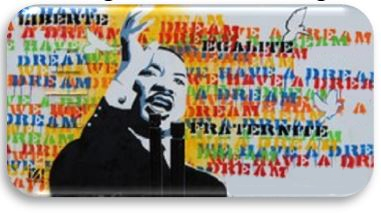                                                              COLLEGE MARTIN LUTHER KING SEQUENCE D’OBSERVATION EN ENTREPRISE (SOE) : GUIDE D’AIDE A LA REDACTION DU COMPTE RENDUA l’issue de votre séquence d’observation en entreprise, vous devrez rédiger et rendre à votre professeur principal un compte rendu de votre Séquence d’Observation en Entreprise. Ce guide, sous forme de plan, a pour objectif de vous indiquer ce qui est attendu :Introduction : Sommaire de votre compte rendu et remerciements à l’entreprise.1e partie : La préparation du stage : modalités des recherches du lieu d’accueil et d’un tuteur, attentes qui étaient les vôtres.2e partie : La présentation de l’entreprise : description du type de structure, de sa taille, du secteur d'activité, organigramme, etc.) En illustration, vous pouvez ajouter quelques documents sélectionnés fournis par l’entreprise.3e partie : L’observation du métier de votre tuteur : Quel(le)s sont ses missions ? Ses conditions de travail ? Son parcours professionnel ? Pourquoi a-t-il fait ce choix ? Quelle a été sa formation (initiale et continue) ? Quelles sont ses possibilités d’évolution ?4e partie : Votre observation : au jour le jour ou sur une seule journée type, les détails de vos observations. Attention : vous êtes soumis(e)à un certain degré de confidentialité relative aux activités de l’entreprise. Vérifiez que ce que vous écrirez est autorisé.Conclusion : Votre bilan : intérêt et apports de cette séquence d’observation, à mettre notamment en rapport avec votre projet personnel ; cette SOE a-t-elle changé votre vision du monde du travail et/ou changé votre projet d’orientation/professionnel ? Qu’avez-vous retiré de cette expérience ? etc Annexe : Appréciation du responsable du stageCe compte rendu doit être remis à votre professeur principal pour le mercredi 22 avril au plus tard.Il sera évalué, noté et vous sera rendu le 28 avril au plus tard.Vous devrez également présenter cette expérience en milieu professionnel à l’oral le jeudi 30 avril 2020Annexe : Appréciation du tuteur, responsable de l’accueil de l’élève.Cette partie sera jointe au compte rendu de séquence d’observationNom de l’entreprise : …................................................Nom du tuteur, responsable de l’accueil : …................................................Nom de l’élève : …................................................Date de la séquence d’observation : du lundi 30 mars au vendredi 3 avril 2020.Appréciation générale sur l’élève pendant sa période d’observation au sein de votre structure :Date :						Signature :La Direction et les enseignants du Collège Martin Luther King vous remercient vivement                                        d’avoir accueilli leur élève au sein de votre structure et de l’avoir guidé(e).Très BienBienMoyenPassableObservationsPrésentation de l’élèvePonctualité, assiduitéAdaptation, sociabilitéCapacité à observerCapacité à s’informer, à demander